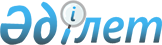 2024-2026 жылдарға арналған ІІІ Интернационал ауылдық округінің бюджеті туралыҚызылорда облысы Қармақшы аудандық мәслихатының 2023 жылғы 25 желтоқсандағы № 109 шешімі.
      Қазақстан Республикасының Бюджет кодексі" Қазақстан Республикасы Кодексінің 75-бабының 2-тармағына, "Қазақстан Республикасындағы жергілікті мемлекеттік басқару және өзін-өзі басқару туралы" Қазақстан Республикасы Заңының 6-бабының 2-7-тармағына сәйкес Қызылорда облысы Қармақшы аудандық мәслихаты ШЕШТІ:
      1. "2024-2026 жылдарға арналған ІІІ Интернационал ауылдық округінің бюджеті тиісінше 1, 2 және 3-қосымшаларға сәйкес, оның ішінде 2024 жылға мынадай көлемдерде бекітілсін:
      1) кірістер – 92 672,8 мың теңге, оның ішінде:
      салықтық түсімдер – 21 138 мың теңге;
      салықтық емес түсімдер – 0;
      негізгі капиталды сатудан түсетін түсімдер – 500 мың теңге;
      трансферттер түсімдері – 71 034,8 мың теңге;
      2) шығындар – 94 464,3 мың теңге;
      3) таза бюджеттік кредиттеу – 0;
      бюджеттік кредиттер - 0;
      бюджеттік кредиттерді өтеу - 0;
      4) қаржы активтерімен операциялар бойынша сальдо – 0;
      қаржы активтерін сатып алу - 0;
      мемлекеттің қаржы активтерін сатудан түсетін түсімдер – 0;
      5) бюджет тапшылығы (профициті) – -1 791,5 мың теңге;
      6) бюджет тапшылығын қаржыландыру (профицитін пайдалану) – 1 791,5 мың теңге;
      қарыздар түсімі – 0;
      қарыздарды өтеу - 0;
      бюджет қаражаттарының пайдаланылатын қалдықтары – 1 791,5 мың теңге.
      Ескерту. 1-тармақ жаңа редакцияда - Қызылорда облысы Қармақшы аудандық мәслихатының 24.05.2024 № 172 шешімімен (01.01.2024 бастап қолданысқа енгізіледі).


      2. 2024 жылға аудандық бюджеттен ІІІ Интернационал ауылдық округінің бюджетіне берілетін бюджеттік субвенция көлемі 63 206 мың теңге мөлшерінде белгіленгені ескерілсін.
      2-1. 2023 жылы аудандық бюджеттен бөлінген мақсатты трансферттердің пайдаланылмаған (толық пайдаланылмаған) 0,4 мың теңгені аудандық бюджетке қайтару ескерілсін.
      Ескерту. Шешім 2-1 - тармақпен толықтырылды - Қызылорда облысы Қармақшы аудандық мәслихатының 27.03.2024 № 140 шешімімен (01.01.2024 бастап қолданысқа енгізіледі).


      2-2. 2024 жылға арналған ІІІ Интернационал ауылдық округінің бюджетінде республикалық бюджет есебінен қаралған нысаналы трансферттер 4-қосымшасына сәйкес бекітілсін.
      Ескерту. Шешім 2-2 - тармақпен толықтырылды - Қызылорда облысы Қармақшы аудандық мәслихатының 27.03.2024 № 140 шешімімен (01.01.2024 бастап қолданысқа енгізіледі).


      2-3. 2024 жылға арналған ІІІ Интернационал ауылдық округінің бюджетінде аудандық бюджет есебінен қаралған нысаналы трансферттер 5-қосымшасына сәйкес бекітілсін.
      Ескерту. Шешім 2-3 - тармақпен толықтырылды - Қызылорда облысы Қармақшы аудандық мәслихатының 27.03.2024 № 140 шешімімен (01.01.2024 бастап қолданысқа енгізіледі).


      3. Осы шешім 2024 жылғы 1 қаңтардан бастап қолданысқа енгізіледі. 2024 жылға арналған ІІІ Интернационал ауылдық округінің бюджеті
      Ескерту. 1-қосымша жаңа редакцияда - Қызылорда облысы Қармақшы аудандық мәслихатының 24.05.2024 № 172 шешімімен (01.01.2024 бастап қолданысқа енгізіледі). 2025 жылға арналған ІІІ Интернационал ауылдық округінің бюджеті 2026 жылға арналған ІІІ Интернационал ауылдық округінің бюджеті 2024 жылға арналған ІІІ Интернационал ауылдық округінің бюджетінде республикалық бюджет есебінен қаралған нысаналы трансферттер
      Ескерту. Шешім 4-қосымшасымен толықтырылды - Қызылорда облысы Қармақшы аудандық мәслихатының 27.03.2024 № 140 шешімімен (01.01.2024 бастап қолданысқа енгізіледі). 2024 жылға арналған ІІІ Интернационал ауылдық округінің бюджетінде аудандық бюджет есебінен қаралған нысаналы трансферттер
      Ескерту. Шешім 5-қосымшасымен толықтырылды - Қызылорда облысы Қармақшы аудандық мәслихатының 27.03.2024 № 140; жаңа редакцияда - Қызылорда облысы Қармақшы аудандық мәслихатының 24.05.2024 № 172 (01.01.2024 бастап қолданысқа енгізіледі) шешімдерімен.
					© 2012. Қазақстан Республикасы Әділет министрлігінің «Қазақстан Республикасының Заңнама және құқықтық ақпарат институты» ШЖҚ РМК
				
      Қармақшы аудандық мәслихатының төрағасы:

Ә.Қошалақов
Қызылорда облысы Қармақшы
аудандық мәслихатының
2023 жылғы "25" желтоқсандағы
№ 109 шешіміне 1-қосымша
Санаты
Санаты
Санаты
Санаты
Санаты
Сомасы, мың теңге
Сыныбы
Сыныбы
Сыныбы
Сыныбы
Сомасы, мың теңге
Кіші сыныбы
Кіші сыныбы
Кіші сыныбы
Сомасы, мың теңге
Атауы
Атауы
Сомасы, мың теңге
1. Кірістер
1. Кірістер
92672,8
1
Салықтық түсімдер
Салықтық түсімдер
21138
01
Табыс салығы
Табыс салығы
13200
2
Жеке табыс салығы
Жеке табыс салығы
13200
04
Меншiкке салынатын салықтар
Меншiкке салынатын салықтар
7733
1
Мүлiкке салынатын салықтар 
Мүлiкке салынатын салықтар 
252
3
Жер салығы 
Жер салығы 
338
4
Көлiк құралдарына салынатын салық 
Көлiк құралдарына салынатын салық 
6780
5
Бірыңғай жер салығы
Бірыңғай жер салығы
363
05
Тауарларға, жұмыстарға және қызметтерге салынатын ішкі салықтар
Тауарларға, жұмыстарға және қызметтерге салынатын ішкі салықтар
205
3
Табиғи және басқа ла ресурстарды пайдаланғаны үшін түсетін түсімдер
Табиғи және басқа ла ресурстарды пайдаланғаны үшін түсетін түсімдер
205
2
Салықтық емес түсiмдер
Салықтық емес түсiмдер
0
3
Негізгі капиталды сатудан түсетін түсімдер
Негізгі капиталды сатудан түсетін түсімдер
500
03
Жерді және материалдық емес активтерді сату
Жерді және материалдық емес активтерді сату
500
1
Жерді сату
Жерді сату
500
4
Трансферттердің түсімдері
Трансферттердің түсімдері
71034,8
02
Мемлекеттiк басқарудың жоғары тұрған органдарынан түсетiн трансферттер
Мемлекеттiк басқарудың жоғары тұрған органдарынан түсетiн трансферттер
71034,8
3
Аудандардың (облыстық маңызы бар қаланың) бюджетінен трансферттер
Аудандардың (облыстық маңызы бар қаланың) бюджетінен трансферттер
71034,8
Функционалдық топ
Функционалдық топ
Функционалдық топ
Функционалдық топ
Функционалдық топ
Сомасы, мың теңге
Функционалдық кіші топ
Функционалдық кіші топ
Функционалдық кіші топ
Функционалдық кіші топ
Сомасы, мың теңге
Бюджеттік бағдарламалардың әкімшісі
Бюджеттік бағдарламалардың әкімшісі
Бюджеттік бағдарламалардың әкімшісі
Сомасы, мың теңге
Бағдарлама
Бағдарлама
Сомасы, мың теңге
Атауы
Сомасы, мың теңге
2. Шығындар
94464,3
01
Жалпы сипаттағы мемлекеттiк қызметтер 
47698,1
1
Мемлекеттiк басқарудың жалпы функцияларын орындайтын өкiлдi, атқарушы және басқа органдар
47698,1
124
Аудандық маңызы бар қала, ауыл, кент, ауылдық округ әкімінің аппараты
47698,1
001
Аудандық маңызы бар қала, ауыл, кент, ауылдық округ әкімінің қызметін қамтамасыз ету жөніндегі қызметтер
43474,3
022
Мемлекеттік органның күрделі шығыстары
4223,8
07
Тұрғын үй-коммуналдық шаруашылық
5254
3
Елді-мекендерді көркейту
5254
124
Аудандық маңызы бар қала, ауыл, кент, ауылдық округ әкімінің аппараты
5254
008
Елді мекендердегі көшелерді жарықтандыру
4200
011
Елді мекендерді абаттандыру мен көгалдандыру
1054
08
Мәдениет, спорт, туризм және ақпараттық кеңістiк
41511,8
1
Мәдениет саласындағы қызмет
41511,8
124
Аудандық маңызы бар қала, ауыл, кент, ауылдық округ әкімінің аппараты
41511,8
006
Жергілікті деңгейде мәдени-демалыс жұмысын қолдау
41511,8
15
Трансферттер
0,4
1
Трансферттер
0,4
124
Аудандық маңызы бар қала, ауыл, кент, ауылдық округ әкімінің аппараты
0,4
048
Пайдаланылмаған (толық пайдалнылмаған) нысаналы трансферттер қайтару
0,4
3. Таза бюджеттік кредит беру
0
Бюджеттік кредиттер
0
Бюджеттік кредиттерді өтеу
0
4. Қаржы активтерімен жасалатын операциялар бойынша сальдо
0
Қаржы активтерін сатып алу
0
Мемлекеттің қаржы активтерін сатудан түсетін түсімдер
0
5. Бюджет тапшылығы (профициті)
-1791,5
6. Бюджет тапшылығын қаржыландыру (профицитті пайдалану)
1791,5
8
Бюджет қаражаттарының пайдаланылатын қалдықтары
1791,5
01
Бюджет қаражаты қалдықтары
1791,5
1
Бюджет қаражатының бос қалдықтары
1791,5Қызылорда облысы Қармақшы
аудандық мәслихатының
2023 жылғы "25" желтоқсандағы
№ 109 шешіміне 2-қосымша
Санаты
Санаты
Санаты
Санаты
Санаты
Сомасы, мың теңге
Сыныбы
Сыныбы
Сыныбы
Сыныбы
Сомасы, мың теңге
Кіші сыныбы
Кіші сыныбы
Кіші сыныбы
Сомасы, мың теңге
Атауы
Атауы
Сомасы, мың теңге
1. Кірістер
1. Кірістер
84273
1
Салықтық түсімдер
Салықтық түсімдер
15314
01
Табыс салығы
Табыс салығы
8600
2
Жеке табыс салығы
Жеке табыс салығы
8600
04
Меншiкке салынатын салықтар
Меншiкке салынатын салықтар
6504
1
Мүлiкке салынатын салықтар 
Мүлiкке салынатын салықтар 
270
3
Жер салығы 
Жер салығы 
290
4
Көлiк құралдарына салынатын салық 
Көлiк құралдарына салынатын салық 
5548
5
Бірыңғай жер салығы
Бірыңғай жер салығы
396
05
Тауарларға, жұмыстарға және қызметтерге салынатын ішкі салықтар
Тауарларға, жұмыстарға және қызметтерге салынатын ішкі салықтар
210
3
Жер учаскелерін пайдаланғаны үшін төлем
Жер учаскелерін пайдаланғаны үшін төлем
210
2
Салықтық емес түсiмдер
Салықтық емес түсiмдер
0
3
Негізгі капиталды сатудан түсетін түсімдер
Негізгі капиталды сатудан түсетін түсімдер
0
4
Трансферттердің түсімдері
Трансферттердің түсімдері
68959
02
Мемлекеттiк басқарудың жоғары тұрған органдарынан түсетiн трансферттер
Мемлекеттiк басқарудың жоғары тұрған органдарынан түсетiн трансферттер
68959
3
Аудандардың (облыстық маңызы бар қаланың) бюджетінен трансферттер
Аудандардың (облыстық маңызы бар қаланың) бюджетінен трансферттер
68959
Функционалдық топ
Функционалдық топ
Функционалдық топ
Функционалдық топ
Функционалдық топ
Сомасы, мың теңге
Функционалдық кіші топ
Функционалдық кіші топ
Функционалдық кіші топ
Функционалдық кіші топ
Сомасы, мың теңге
Бюджеттік бағдарламалардың әкімшісі
Бюджеттік бағдарламалардың әкімшісі
Бюджеттік бағдарламалардың әкімшісі
Сомасы, мың теңге
Бағдарлама
Бағдарлама
Сомасы, мың теңге
Атауы
Сомасы, мың теңге
2. Шығындар
84273
01
Жалпы сипаттағы мемлекеттiк қызметтер 
41438
1
Мемлекеттiк басқарудың жалпы функцияларын орындайтын өкiлдi, атқарушы және басқа органдар
41438
124
Аудандық маңызы бар қала, ауыл, кент, ауылдық округ әкімінің аппараты
41438
001
Аудандық маңызы бар қала, ауыл, кент, ауылдық округ әкімінің қызметін қамтамасыз ету жөніндегі қызметтер
41438
07
Тұрғын үй-коммуналдық шаруашылық
4992
3
Елді-мекендерді көркейту
4992
124
Аудандық маңызы бар қала, ауыл, кент, ауылдық округ әкімінің аппараты
4992
008
Елді мекендердегі көшелерді жарықтандыру
4410
011
Елді мекендерді абаттандыру мен көгалдандыру
582
08
Мәдениет, спорт, туризм және ақпараттық кеңістiк
37843
1
Мәдениет саласындағы қызмет
37843
124
Аудандық маңызы бар қала, ауыл, кент, ауылдық округ әкімінің аппараты
37843
006
Жергілікті деңгейде мәдени-демалыс жұмысын қолдау
37843
3. Таза бюджеттік кредит беру
0
Бюджеттік кредиттер
0
Бюджеттік кредиттерді өтеу
0
4. Қаржы активтерімен жасалатын операциялар бойынша сальдо
0
Қаржы активтерін сатып алу
0
Мемлекеттің қаржы активтерін сатудан түсетін түсімдер
0
5. Бюджет тапшылығы (профициті)
0
6. Бюджет тапшылығын қаржыландыру (профицитті пайдалану)
0
7
Қарыздар түсімдері
0
16
Қарыздарды өтеу
0
8
Бюджет қаражаттарының пайдаланылатын қалдықтары
0Қызылорда облысы Қармақшы
аудандық мәслихатының
2023 жылғы "25" желтоқсандағы
№ 109 шешіміне 3-қосымша
Санаты
Санаты
Санаты
Санаты
Санаты
Сомасы, мың теңге
Сыныбы
Сыныбы
Сыныбы
Сыныбы
Сомасы, мың теңге
Кіші сыныбы
Кіші сыныбы
Кіші сыныбы
Сомасы, мың теңге
Атауы
Атауы
Сомасы, мың теңге
1. Кірістер
1. Кірістер
85612
1
Салықтық түсімдер
Салықтық түсімдер
16432
01
Табыс салығы
Табыс салығы
9400
2
Жеке табыс салығы
Жеке табыс салығы
9400
04
Меншiкке салынатын салықтар
Меншiкке салынатын салықтар
6817
1
Мүлiкке салынатын салықтар 
Мүлiкке салынатын салықтар 
295
3
Жер салығы 
Жер салығы 
315
4
Көлiк құралдарына салынатын салық 
Көлiк құралдарына салынатын салық 
5777
5
Бірыңғай жер салығы
Бірыңғай жер салығы
430
05
Тауарларға, жұмыстарға және қызметтерге салынатын ішкі салықтар
Тауарларға, жұмыстарға және қызметтерге салынатын ішкі салықтар
215
3
Жер учаскелерін пайдаланғаны үшін төлем
Жер учаскелерін пайдаланғаны үшін төлем
215
2
Салықтық емес түсiмдер
Салықтық емес түсiмдер
0
3
Негізгі капиталды сатудан түсетін түсімдер
Негізгі капиталды сатудан түсетін түсімдер
0
4
Трансферттердің түсімдері
Трансферттердің түсімдері
69180
02
Мемлекеттiк басқарудың жоғары тұрған органдарынан түсетiн трансферттер
Мемлекеттiк басқарудың жоғары тұрған органдарынан түсетiн трансферттер
69180
3
Аудандардың (облыстық маңызы бар қаланың) бюджетінен трансферттер
Аудандардың (облыстық маңызы бар қаланың) бюджетінен трансферттер
69180
Функционалдық топ
Функционалдық топ
Функционалдық топ
Функционалдық топ
Функционалдық топ
Сомасы, мың теңге
Функционалдық кіші топ
Функционалдық кіші топ
Функционалдық кіші топ
Функционалдық кіші топ
Сомасы, мың теңге
Бюджеттік бағдарламалардың әкімшісі
Бюджеттік бағдарламалардың әкімшісі
Бюджеттік бағдарламалардың әкімшісі
Сомасы, мың теңге
Бағдарлама
Бағдарлама
Сомасы, мың теңге
Атауы
Сомасы, мың теңге
2. Шығындар
85612
01
Жалпы сипаттағы мемлекеттiк қызметтер 
41830
1
Мемлекеттiк басқарудың жалпы функцияларын орындайтын өкiлдi, атқарушы және басқа органдар
41830
124
Аудандық маңызы бар қала, ауыл, кент, ауылдық округ әкімінің аппараты
41830
001
Аудандық маңызы бар қала, ауыл, кент, ауылдық округ әкімінің қызметін қамтамасыз ету жөніндегі қызметтер
41830
07
Тұрғын үй-коммуналдық шаруашылық
5191
3
Елді-мекендерді көркейту
5191
124
Аудандық маңызы бар қала, ауыл, кент, ауылдық округ әкімінің аппараты
5191
008
Елді мекендердегі көшелерді жарықтандыру
4586
011
Елді мекендерді абаттандыру мен көгалдандыру
605
08
Мәдениет, спорт, туризм және ақпараттық кеңістiк
38591
1
Мәдениет саласындағы қызмет
38591
124
Аудандық маңызы бар қала, ауыл, кент, ауылдық округ әкімінің аппараты
38591
006
Жергілікті деңгейде мәдени-демалыс жұмысын қолдау
38591
3. Таза бюджеттік кредит беру
0
Бюджеттік кредиттер
0
Бюджеттік кредиттерді өтеу
0
4. Қаржы активтерімен жасалатын операциялар бойынша сальдо
0
Қаржы активтерін сатып алу
0
Мемлекеттің қаржы активтерін сатудан түсетін түсімдер
0
5. Бюджет тапшылығы (профициті)
0
6. Бюджет тапшылығын қаржыландыру (профицитті пайдалану)
0
7
Қарыздар түсімдері
0
16
Қарыздарды өтеу
0
8
Бюджет қаражаттарының пайдаланылатын қалдықтары
0Қызылорда облысы Қармақшы
аудандық мәслихатының
2023 жылғы "25" желтоқсандағы
№ 109 шешіміне 4-қосымша
№
Атауы
Сомасы, мың теңге
Ағымдағы нысаналы трансферттер:
62,0
1
Мемлекеттік бюджет қаражаты есебінен ұсталатын азаматтық қызметшілердің жекелеген санаттарының, ұйымдар жұмыскерлерінің, қазыналық кәсіпорындар жұмыскерлерінің жалақысын арттыруға
62,0
оның ішінде:
ІІІ Интернационал ауылдық округі әкімінің аппаратына
18,0
ІІІ Интернационал ауылдық мәдениет үйіне
44,0Қызылорда облысы Қармақшы
аудандық мәслихатының
2023 жылғы "25" желтоқсандағы
№ 109 шешіміне 5-қосымша
№
Атауы
Сомасы, мың теңге
Ағымдағы нысаналы трансферттер:
7 766,8
1
ІІІ Интернационал ауылдық мәдениет үйіне "АДАЛ АДАМ" МӘДЕНИ ТӘРБИЕ ОРТАЛЫҒЫ" атты көлемді жарықтандырылған әріптермен маңдайша дайындау жұмыстарына
300,0
2
ІІІ Интернационал ауылдық мәдениет үйіне қосымша 4,5 штат бірлігі берілуіне байланысты жалақы қорына 
7 466,8